МАДОУ Вагайский детский сад «Колосок»Развлечение с детьми воторой младшей группев рамках проекта по нетрадиционному рисованиюс элементами музыклтерапии «Капелька в гостях у ребят»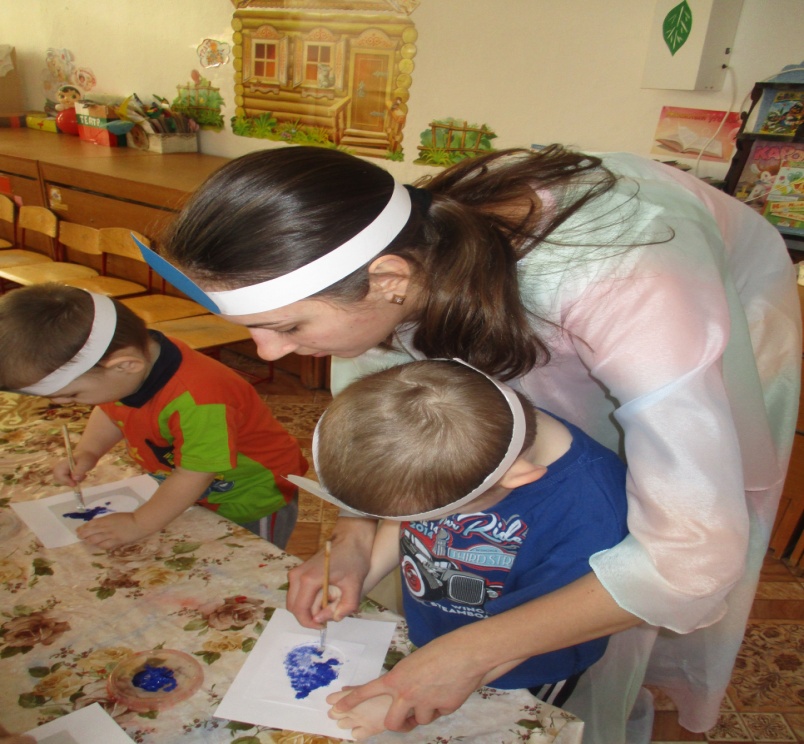 Воспитатель:Полякова Е.С2015 годЦель: Познакомить детей со свойствами воды.Задачи:-Развивать познавательный интерес у детей к практическому исследованию;-Показать, что вода может быть мутной;-Показать что вода не имеет цвета, но её можно покрасить;- Закреплять понятие детей о том, что вода бывает тёплая и холодная-Дать детям понятие, что в воде некоторые предметы могут плавать, а некоторые тонуть;-Активизировать и обогащать словарный запас у детей; -Развивать мышление, учить анализировать и стороить выводы.-Воспитывать бережное отношение к водным ресурсам.- Поднять эмоциональный фон детей.Интеграция: коммуникация, физическое развитие, познание.Оборудование:  самодельная кукла капелька,  два стакана,  мука, 4 баночки для экпеременов, акварель,  резиновые и пластмасовые игрушки, бумажный кораблик, камушек, лоскуток ткани.Предварительная работа: беседы с детьми о свойствах воды, наблюдения, чтение рассказов, стихотворений, отгадывание загадок  по теме.Ход занятия:   Воспитатель:  Сегодня мы ждём необычного гостяДети:  Какого? Воспитатель: Капельку.  Капелька, это частица воды. Вы знаете, что вода бывает очень разной. Она бывает  холодной, горячей, теплой, прозрачной, мутной, и у воды не бывает вкуса.  Она может быстро бежать в ручейке, и замерзать как сосулька. За дверью раздается плач.Воспитатель: Ребята вы слышите, кто - то плачет!В группу заходит капелька. Воспитатель: Здравствуй! Кто ты?Капелька: Я капелька! Воспитатель: А почему ты плачешь?Капелька: Потому что я потеряла своих сестричек.Воспитатель: А кто твои сестрички?Капелька: Отгадайте мои загадки, и тогда вы узнаете кто они:Загадки:Зонтик буду я держать,
И стараться их считать,
Раз, два, три, четыре, пять,
Что же падает опять? (Капли) В жаркий день,
Самой желанной бывает.(Вода)Я и туча, и туман, И ручей, и океан. Я летаю и бегу. И стеклянной быть могу (Вода)Если руки наши в ваксе,
Если на нос сели кляксы,
Кто тогда нам первый друг,
Снимет грязь с лица и рук?
Без чего не может мама.
Ни готовить, ни стирать,
Чтобы лился дождик с неба,
Чтоб росли колосья хлеба,
Чтобы плыли корабли -
Жить нельзя нам без ...(Воды)Капелька: Молодцы ребята, я капелька- частица воды.Воспитатель: Ребята для чего нам нужна вода? Что можно делать с водой?Дети: поливать цветы, купаться, пить, умываться, пускать кораблики! Физминутка «Через мостик»По мостику, по мостикуМы идемЧерез речку, через речкуПерейдем.(Дети проходят через гимнастическую скамейку и перешагивают через палку).Воспитатель:  Ребята,  давайте мы поможем Капельке найти своих сестричек.(Воспитатель со стаканом в руке, подводит детей к умывальнику и приоткрывает кран так, чтобы вода капала, постепенно наполняя стакан водой).Капелька:  Спасибо ребята, вы мне помогли найти моих сестриц. Да, ребята, а вы знаете, что без меня и моих сестриц вам ни умыться, ни напиться!Смею вам я доложить:Без воды вам не прожить!!!Капелька:  Ребята, а вы любите умываться? Дети: Да. (рассказывают потешку):«Водичка, водичка умой моё личико».Капелька: Молодцы, ребята.(Воспитатель  ставит на стол,  два таза с теплой и холодной водой, два стакана,  мука, резиновые и пластмассовые игрушки, бумажный кораблик, камушек, лоскуток ткани).Воспитатель: Ребята, сейчас мы с вами поиграем, и узнаем, какая вода, и что вода может удержать.Игры – эксперименты.«Тёплый - холодный», «Тонет – не тонет», «Прозрачная и мутная вода ».Капелька: Вам понравились, игры с водой?Дети: Да.Воспитатель: Ребята, сегодня мы с вами узнали, что вода бывает: тёплой и холодной, прозрачной и мутной, и удерживать на себе предметы.Фокус: «Вода имеет свойства окрашиваться».Воспитатель:  Капелька большое тебе спасибо, сегодня мы узнали много нового, интересного и полезного о свойствах воды.